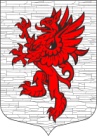 СОВЕТ ДЕПУТАТОВМУНИЦИПАЛЬНОГО ОБРАЗОВАНИЯЛОПУХИНСКОЕ СЕЛЬСКОЕ ПОСЕЛЕНИЕМО ЛОМОНОСОВСКИЙ МУНИЦИПАЛЬНЫЙ РАЙОНЛЕНИНГРАДСКОЙ ОБЛАСТИтретий созыв24 ноября  2016года                                                                         д. ЛопухинкаРЕШЕНИЕ № 49О передаче  отдельных полномочий МО Лопухинское сельское поселениеМО Ломоносовского  муниципального района Ленинградской области	В соответствии с п. 4 ст.15 ФЗ-131 «Об общих принципах организации местного самоуправления в Российской Федерации» от 06.10.2003года совет депутатов муниципального образования Лопухинское сельское поселение муниципального образования Ломоносовского муниципального района решил:   1. Передать с 01.01.2017г. муниципальному образованию Ломоносовский муниципальный район осуществление следующих вопросов местного значения поселения, касающихся исполнения полномочий, предусмотренных  п.1 ст.14 ФЗ-131 от 06.10.2003г. «Об общих принципах организации  местного самоуправления в Российской Федерации» от 06.10.2003г. в границах Лопухинского сельского поселения: - п. п. 1 исполнение бюджета поселения и контроль за исполнением данного бюджета2.    Для осуществления указанных в п.1  настоящего решения полномочий направить в бюджет МО Ломоносовский муниципальный район иной межбюджетный трансферт в размере 88 тыс. рублей в год.     3. Указанные в настоящем решении полномочия осуществлять на основании соглашений, заключаемых между администрацией МО Лопухинское сельское поселение и администрацией МО Ломоносовский муниципальный район сроком на 1 год  с 01.01.2017 г. по 31.12.2017 г.4.  Основаниями для прекращения указанного в п.1  настоящего решения полномочий является решение Совета депутатов  Лопухинского сельского поселения  Ломоносовского муниципального района, либо решения суда.5.  Настоящее Решение  разместить (обнародовать) на официальном сайте МО Лопухинское сельское поселение в информационно-телекомуникационной сети Интернет по адресу «лопухинское-адм.рф».6.  Настоящее решение вступает в силу с момента его опубликования (обнародования)Глава муниципального образованияЛопухинское сельское поселение                                               Знаменский А.В.   